Метод: Спектрофотометрический методНАЗНАЧЕНИЕДля количественного in vitro определения креатинкиназы в сыворотке или плазме.КЛИНИЧЕСКАЯ ЗНАЧИМОСТЬ [1]Креатинкиназа (КК) начинает повышаться через 4-8 часов после инфаркта миокарда, достигает пика через 16-36 часов и возвращается к норме в течение 2-4 дней. Это один из ранних диагностических показателей острого инфаркта миокарда, и его степень повышения соответствует степени поражения миокарда. При различных мышечных заболеваниях, таких как прогрессирующая мышечная дистрофия, полимиозит, КК также значительно повышен; судороги, миокардит, перикардит также могут повышать КК. КK увеличивается при остром повреждении головного мозга и эпилепсии.После хирургического вмешательства, катетеризации сердца, коронароангиографии, нагрузочного теста, повторных внутримышечных инъекций и интенсивных физических нагрузок уровень КК кратковременно повышается.ПРИНЦИП ОПРЕДЕЛЕНИЯ[2,3]КреатинкиназаСТАБИЛЬНОСТЬ И ПОДГОТОВКА РЕАГЕНТОВНевскрытые реагенты, хранящиеся в темном месте при 2-8℃, стабильны вплоть до истечения срока годности.Дата производства и срок годности указаны на этикетке.После вскрытия реагенты стабильны 28 дней при хранении охлажденными в анализаторе или холодильнике.Реагенты не должны быть загрязнены.ИСПОЛЬЗУЕМЫЕ АНАЛИЗАТОРЫНабор теоретически подходит для любых биохимических анализаторов и спектрофотометров с длиной волны не менее 340 нм.Рекомендуется выполнять тесты с использованием биохимических анализаторов в условиях лаборатории.ВЗЯТИЕ И ПОДГОТОВКА ПРОБСыворотка, плазма (с ЭДТА или гепарином в роди антикоагулянта).Пробы сыворотки стабильны в течение 8 часов притемпературе хранения 2-8℃ и в течение 7 дней при температуре хранения (-15)-(-25)℃.МЕТОДИКА ТЕСТАУсловия проведения (на примере Hitachi 917)ПроцедураКреатинфосфат + АДФГексокиназаКреатин + АТФATФ + глюкоза	АДФ + глюкозо-6-фосфатG-6-P-D-HГлюкозо-6-фосфат + NAD6-фосфоглюконат + NADH+H+КК катализирует трансфосфорилирование АДФ в АТФ. В результате серии связанных ферментативных реакций вырабатывается NADH со скоростью прямо пропорциональной активности КК и измеряется при 340 нм.СОСТАВ РЕАГЕНТОВПримечание: Приведенные выше параметры относятся только к Hitachi 917, взятого в качестве примера. Параметры различных биохимических анализаторов несколько различаются. Перед установкой параметров внимательно изучите Руководство к используемому прибору.КАЛИБРОВКАДля калибровки набора рекомендуется использовать калибратор Gcell. Калибратор соответствует эталонному методу IFCC (ультрафиолетовая спектрофотометрия).Согласно требованиям процедуры калибровки, описанной в Руководстве к биохимическому анализатору, каждая лаборатория устанавливает свои собственные процедуры, в зависимости от особенностей работы.Работа с калибратором: калибратор - лиофилизированный порошок. Калибратор нулевой точки представляет собой сверхчистую воду. Сухой порошок необходимо развести сверхчистой водой.Режим калибровки: двухточечная линейная калибровка.Частота калибровки: рекомендуется проводить калибровку каждые две недели. Также рекомендуется проводить перекалибровку при возникновении следующих ситуаций: смена лота реагентов, непрохождение внутреннего контроля качества, проведение существенного технического обслуживания анализатораили замена его основных частей, таких как источник света или кювета.КОНТРОЛЬ КАЧЕСТВАДля контроля качества рекомендуется использовать контрольную сыворотку GCell. Полученные значения должны попадать в указанный диапазон. Если полученные значения выходят за рамки диапазона, следует выполнить следующие действия:Проверить настройку параметров и источник света.Проверить чистоту кюветы и иглы пробоотборника.Проверить чистоту воды. Бактериальный рост может привести к некорректным результатам.Проверить правильность установки температуры реакции.Проверить срок годности набора.РАСЧЕТ РЕЗУЛЬТАТАС калибратoромАпроба /минКонцентрация=	× Значение калибратораAкалибратор /минС К-факторомКК (ед/л) =ΔA/мин × K-факторРЕФЕРЕНСНЫЕ НОРМЫРекомендуется устанавливать референсные нормы в каждой лаборатории с учетом вида животных, возраста, пола и места проживания.ВЗАИМОВЛИЯНИЕВлияние нитралипидов в концентрации ≤ 250 мг/дл, билирубина ≤ 40 мг/дл, аскорбиновой кислоты ≤ 50 мг/дл, гемоглобина ≤ 500 мг/дл составляет менее  10%.ТОЧНОСТЬНабор проверялся на референсном материале ERM-AD455. Относительное отклонение результатов составляет ≤10%.ЧУВСТВИТЕЛЬНОСТЬПри концентрации пробы 500 ед./л изменение оптической плотности должно составлять ≥ 0,06.ЛИНЕЙНОСТЬВ диапазоне 4-1032 ед./л коэффициент корреляции линейности r≥0,990. В диапазоне 4-150 ед./л абсолютное отклонение ≥ ±15 ед./л. В диапазоне 150-1032 ед./л относительное отклонение ≤10%.ТОЧНОСТЬ (ВОСПРОИЗВОДИМОСТЬВоспроизводимость проверялась путем 20 повторных измерений контрольного образца или пробы пациента. Внутрилабораторная прецизионность проверялась путем измерений пробы пациента или контрольных проб из 2 лотов в течение 5 дней, по 5 повторений для каждого лота.Получены следующие результаты:А) Воспроизводимость (N=20)Б) Внутрилабораторная прецизионность (N=25)    МЕРЫ ПРЕДОСТОРОЖНОСТИ И ПРЕДУПРЕЖДЕНИЯ 1. Реагент содержит консерванты. При попадании на кожу промойте место контакта большим количеством воды, при попадании в глаза или внутрь немедленно обратитесь к врачу.2. Содержащиеся в реагентах консерванты могут реагировать со свинцом, медью и другими металлами с образованием потенциально опасных азидов. При утилизации подобных реагентов следует промыть слив большим количеством воды во избежание образования отложений.3. Не смешивайте реагенты из различных лотов привыполнении тестов.4. Вскрытые реагенты следует плотно закрыть и хранить в соответствии с инструкцией. Не используйте реагенты по истечении срока годности.5. При применении реагентов и проб в процессе анализа и при утилизации отходов следует руководствоваться следующими рекомендациями: Используйте автоклав дляобработки при 121℃ в течение 15 минут (не автоклавируйте отходы, содержащие гипохлориды) или замочите пробирки и другие инструменты, контактировавшие с пробами, в растворе гипохлорида (с концентрацией выше 0,1%) как минимум на один час).СПИСОК ЛИТЕРАТУРЫ1. Rec. GSCC (DGKC); J. Clin. Chem. Clin. Biochem 1977; 15: 255.2. Stein, W. (1985), Med. Welt 36: 572.3. Szasz, G., et al. Clin. Chem 1976; 22: 650.ИСПОЛЬЗОВАННЫЕ СИМВОЛЫПроизводитель Каталожный номер Номер лота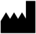 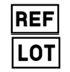 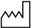 Дата производства Cрок годности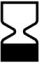 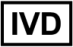 Только для in vitro диагностики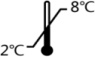 Хранить при 2-8С             См. инструкцию к реагенту Представитель в ЕС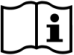 Набор реагентов для определениякреатинкиназы (CK-NAC)G6PDH>1,5 кЕд/лНабор реагентов для определениякреатинкиназы (CK-NAC)Гексокиназа>2,5 кЕд/лНабор реагентов для определениякреатинкиназы (CK-NAC)NADP+2 ммоль/лКат.№УпаковкаАнализаторEGS201XR1: 2×70 млR2: 1×35 млДля Hitachi917 иOlympusAU640/400/600EGB200XR1: 2×80 млR2: 1×40 млДля Hitachi 717 иShimadzuCL7200/8000EGH201XR1: 2×50 млR2: 1×25 млДля Hitachi902EGD201 XR1: 24×4.3 млR2: 6×4.3 млДля SiemensDupont/Siemens Behring SeriesEGCK4 60BSR1: 6×20 млR2: 3×10 млДля MindrayBS120/180/190/200/220/2 30/240/430/460/830EGGCKR1: 6×20 млR2: 3×10 млДля Semi Auto AnalyzerОсновнаядлина волны340 нмПроба (S)10 мклДополнительнаядлина волны405 нмРеагент 1 (R1)200 мклТемпературареакции37℃Реагент 2 (R2)50 мклДиаметркюветы1 смТип реакцииКинетикаСоставКонцентрацияИмидазольный буфер pH6,7100 ммоль/лКреатинфосфат30 ммоль/лГлюкоза20 ммоль/лN-ацетилцистеин20 ммоль/лMgAC10 ммоль/лЭДТА2 ммоль/лАДФ2 ммоль/лАМФ5 ммоль/лДиаденозина пентафосфат10 мкмоль/лДлинаволны340 нм334 нм365 нмФактор41274207742925℃25℃30℃37℃female< 70 U/L< 110 U/L< 167 U/Lmale< 80 U/L< 130 U/L< 190 U/Lnewborn< 136 U/L< 210 U/L< 325 U/LChildren and old< 94 U/L< 150 U/L< 225 U/LСреднее (ед./л)CV(%)Уровень 1194,8650,62Уровень 2501,4900,4Среднее (ед./л)CV(%)Уровень 1194,323,4Уровень 2437,893,3